Activity PagesWeek 1 The Design ProcessWeek 2 Shoe Design ChallengeIDEO’s Seven Principles of Brainstorming Week 3 Storyboard Template (also used in Week 6)Storyboard ExamplesWeek 4 Websites for Flying ObjectsHow Far Does Your Flying Object Fly??Week 5 Checklist for the Perfect Hangout (also used in Week 6, 7)Week 6 Storyboard Template (also used in Week 3)Week 7 Checklist for the Perfect Hangout (also used in Week 5, 8)Week 8 Checklist for the Perfect Hangout (also used in Week 5, 7)The Design Process 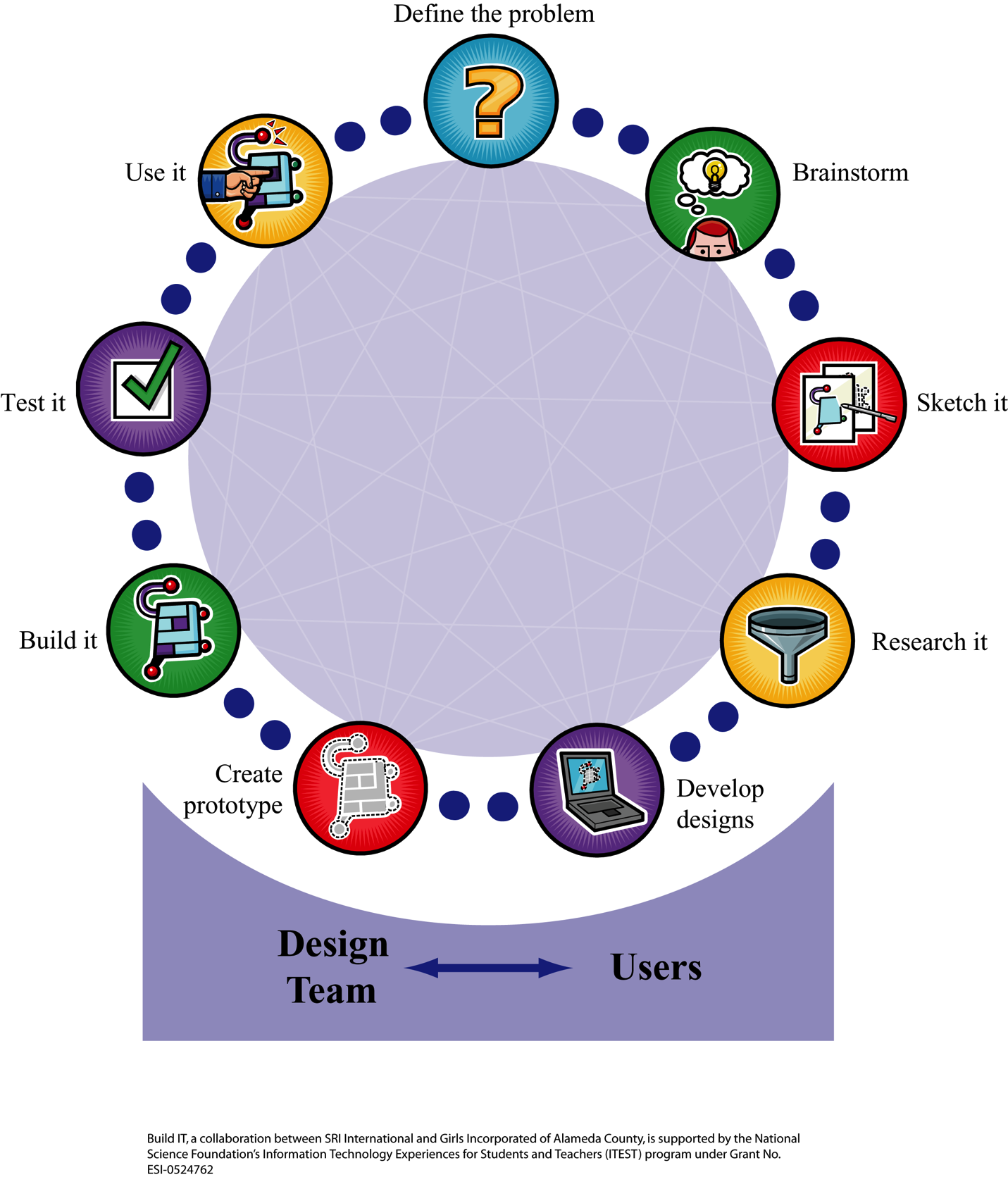 Shoe Design ChallengeIdentify the user of the shoe.Identify the problem that user has. Describe how the shoe will address the problem.Write down your ideas in your Design Notebooks—you will need this information during the next session.Draw sketches of how the shoes will look (form) and perform (function).IDEO’s Seven Principles of BrainstormingDefer Judgment: no telling your neighbor you don’t like their ideaEncourage Wild Ideas: the crazier, the betterBuild on the Ideas of OthersStay Focused on the TopicOne Conversation at a Time: it’s rude to speak while someone else is speaking—plus you might miss hearing a good ideaBe Visual: sometimes it’s easier to express yourself in a picture than with wordsGo for Quantity: you want lots of ideas, and you’ll worry about quality later.Storyboard Template (print large enough for youth to use)Project Title ___________________________________________________________Storyboard ExamplesExample 1Different people can make different storyboards for the same design. See different storyboards for scientific oven mitts, from the MIT Museum.http://web.mit.edu/2.744/www/Project/Assignments/conceptSketches/design-o-mite/storyboard/mitt-story.htmlExample 2Storyboard of how a software feature workshttp://www.csc.calpoly.edu/~jdalbey/205/Deliver/StoryboardExamples.html#1Example 3Storyboards are also used to tell a story. You can use them to tell how a machine is used by users. http://youthlearn.org/activities/using-storyboards-thinking-through-visual-storytelling Example 4Storyboards for how a machine works: “Understanding Your Automobile” exampleshttp://www.mcli.dist.maricopa.edu/authoring/studio/guidebook/storyboard_example.htmlWebsites for Flying ObjectsBoomerangHistory:	 http://www.rangs.co.uk/boomhistory.htmHow it works:	http://www.rangs.co.uk/howaboomworks.htmHow it is made:	http://inventors.about.com/library/inventors/blboomerang.htmFrisbeeHistory:	http://www.ideafinder.com/history/inventions/story008.htm	http://inventors.about.com/library/weekly/aa980218.htmHow it works:	http://wings.avkids.com/Book/Sports/instructor/frisbee-01.html	http://www.montshire.org/minute/mm010902.html=How it is made:	http://www.enquirer.com/editions/2004/07/20/biz_biz1whamo.html	http://www.frisbeedisc.com/products/index.html	http://www.pet-shop.net/html/frisbee.htmlAerobieHistory: 	http://www.aerobie.com/History.htmHow it works & is made:	 http://www.aerobie.com/Science.htm	How Far Does Your Flying Object Fly??Every time you throw a flying object, it travels a different distance. One way we can figure out how well a design works is by measuring individual throws and taking an average.
Remember: measure using a common unit, so that you can compare your information with the other teams. Other teams may have also tested the same object. Write down all the averages for all the objects and calculate a final average (by adding the 2 averages and dividing by 2). Now you have more information to help you decide design your own flying object!Checklist for the Perfect HangoutYour Design Plan For the design plan, do the following:□ 	Communicate your design effectively to users.□	Use materials given, not ones created by the group.□ 	Identify what each object is.□ 	Include three types of technology, real or invented, with information on what each technology does.□ 	Show the borders of the room and how one enters or leaves the room.□ 	Show how the objects are arranged in space.Your PresentationFor the presentation, do the following:□ 	Describe the client’s needs and include quotations from the client describing those needs.□ 	Explain the function of each object in the room.□ 	Explain why objects are arranged the way they are.□ 	Describe how the design meets the client’s needs and include quotations from the client describing whether or not the design meets those needs.□ 	Describe how a user might use the room on a typical day. Screen Number ______________ Screen Sketch	 Describe the Action________________________________________________________________________________________________________________________________________________ Screen Number ______________ Screen Sketch	 Describe the Action________________________________________________________________________________________________________________________________________________ Screen Number ______________ Screen Sketch	 Describe the Action________________________________________________ ________________________________________________________________________________________________ Screen Number ______________ Screen Sketch	 Describe the Action________________________________________________________________________________________________________________________________________________ Screen Number ______________ Screen Sketch	 Describe the Action________________________________________________________________________________________________________________________________________________ Screen Number ______________ Screen Sketch	 Describe the Action________________________________________________________________________________________________________________________________________________AVERAGE =Sum of throwsSum of throwsAVERAGE =Number of throwsNumber of throwsObject 1: ____________Object 1: ____________How far did it go? How far did it go? Youth 1,Throw 1Youth 1,Throw 1Youth 2,Throw 2Youth 2,Throw 2Youth 3,Throw 3Youth 3,Throw 3AVERAGE AVERAGE Object 2:____________How far did it go? Youth 1,Throw 1Youth 2,Throw 2Youth 2,Throw 3AVERAGEAVERAGE =Sum of throwsAVERAGE =Number of throwsNameAverage 1Average 2Final AverageObject 1Object 2Object 3Object 4Object 5Object 6